TANGAZO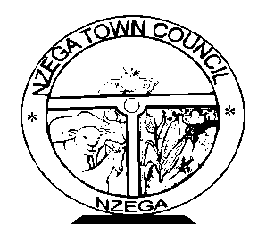 03/05/2017KWA WATUMISHI  AMBAO HAWAJA HAKIKIWA VYETI VYAO VYA KIDATO CHA NNE, KIDATO CHA SITA NA CHETI CHA UALIMU, WANATAKIWA KUWASILISHA CHETI HALISI NA NAKALA MBILI (2) KWA KILA CHETI. KWA MTUMISHI AMBAYE HAKUAKIKIWA AWALI ASIPOWASILISHA VYETI VYAKE HATUA KALI ZA KISHERIA ZITACHUKULIWA DHIDI YAKE.MWISHO WA ZOEZI HILI NI JUMATATU TAREHE 08/05/2017 SAA 9:30 MCHANA.UTAWALA